Shark Tank Project 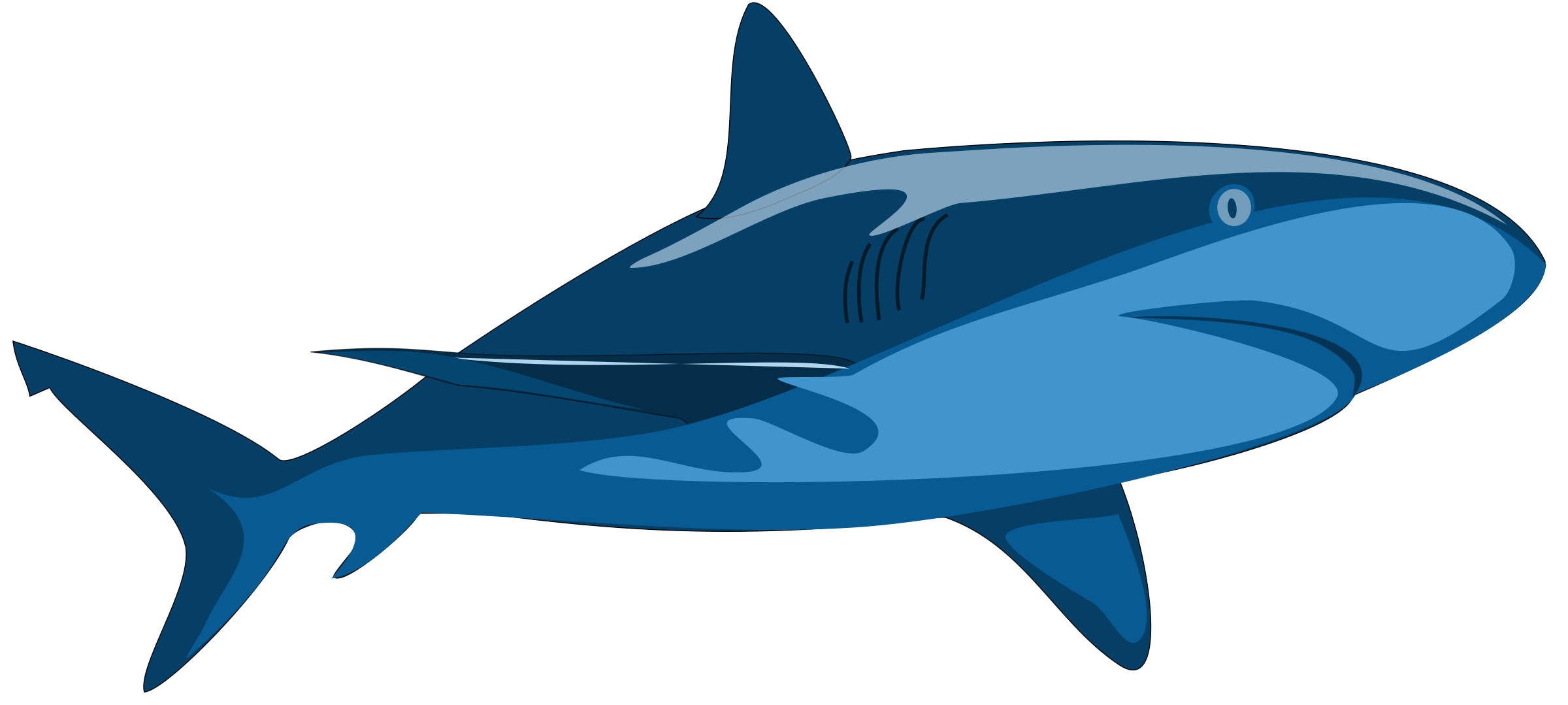 Based off the TV Show Shark Tank, students are challenged with creating a new business and developing a business plan to sell to an adult panel (or instructor).  Use project based learning and 21st century skills to allow students to develop their own business, marketing, and employment plans to see if their business can make money.  Topics Includes: Creating a successful business planProfit and Loss Finding location and mortgages/leaseStart Up ExpensesOngoing expensesInsurancesMarketingSelling the business plan to the teacher (or shark tank community panel)Project IncludesState StandardsOver 10 Grading RubricsWebsites and Links to resourcesSamples Table of ContentsPART 1- Executive Summary:	Part 2 SWOT	Part 3 Location & Layout	Part 4: Legal	Part 5: Startup expenses Part 6 Management and Organization: Part 7- Pricing Strategy Competition AnalysisPart 8 MeuPART 9- Projected Total SalesPart 10 Cost of Goods Sold (COGS)COGS Sample	Part 11 Payroll CostsSample Payroll Charts	Part 12 Ongoing Costs	Sample ongoing costs	Part 13- Marketing Plan and Sales Strategy	Part 14: Loan or Investment Proposal Part 15: Net RevenuePart 15: Operating Expense Shark Tank Project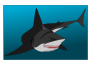 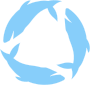 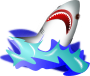 Driving Question:  Can you create a successful business plan for a local business and sell this plan to a group of potential investors (Sharks)? Introductory Event (Hook): Watch Shark Tank episode https://www.youtube.com/watch?v=QLs8bA35lKwEntry Event (Project Idea):  You are a group of entrepreneurs who need to evaluate the local business area and start a business.  Your group will present your business plan to a panel of business owners for critique.  Students will choose to create a new business that you believe will succeed in your local business community.Students can start a small business of their choiceStudents can choose to create a new product.Students will have to design and engineer the new product. Business Ideas:  Snow Removal, House cleaning, Bed and Breakfast, Alpaca Farm, Lawn Mowing, Landscaping, computer service, hot dog stand, window washing, car washing, pressure washing houses or decks, music lessons, photographer, video-grapher for weddings, pet grooming,  kennel service, paintball service, moving company, t-shirt shop, music store, cookie or bakery, grocery shopping service, car cleaning, E-business (Ebay), shoe store, inflatable rentals or shop,   or any others that you and your group would be qualified to do.,Assignments CalendarBusiness Plan Paper - all should be on google document shared to instructor or printed out and turned in	Cover Page and Executive Summary due ______	SWOT Industry Analysis- ________	Location & Layout- _________	Start Up & Investment Proposal- _____________________	Products & Pricing- _________	Expenses- _________	Management-_________	Marketing-_________	Practice Presentations-_________	Presentation-_________Google DocShare all information with group and instructor Tasks are outlined and detailed with due dateshttps://docs.google.com/document/d/1vJFLGjmjywaDm0Zze4rLadAbVK5dx6baxRqxDT-pv2E/editPresentation VisualKeynote that goes along with presentation.  Can add a commercial or video for your video.Presentation BookletThis will be a handout for the business panel for the presentation.  It will be a summary of your business plan.  It should have any necessary information for the panel to read through during your presentation.  PresentationAll students will present to a panel of business owners. Business PlanAll groups will have a paper / business plan.Brochure All students provide a handout about their business.  Including menu. Profit and Loss SheetSWOT analysisThe Business Plan (Paper)Cover Page             All information present, including: 	            Name of the Business             Company logo 	   Motto            Names of the owners (the group members)            Date    Part I - The Executive Summary (5 points)- 1 per bullet belowProvides a brief synopsis of the key points and strengths included in the plan. Should be enthusiastic, professional, complete, and concise.  A clear but brief overview and summary of the business concept. The summary gives the reader a clear understanding of the business and its potential.  It should be clear and short in order to entice the potential investors or the group targeted to further explore the details of the business plan.  Executive Summaries should be 1-2 pages. Each item below should have 1-2 paragraphs.  What is your product/service (explain your idea)?	Why is your business needed?   What are the trends or ideas support that your idea would be successful?	What is the future of your product/service in the area?  This is a prediction Why should an investor give you money for this business? Part II. SWOT- Industry Analysis (25 Points)provides an analysis of the larger industry (all the businesses that are similar) to which the business will belong.  Rationale:  Analyzes key trends and players in the industry.  Demonstrates an understanding and awareness of external business conditions.    Demonstrates an understanding of the business’ relative strengths and weaknesses. Should be 1-2 pages. Competition List (5)Students create a list of firm’s top 10 competitors & highlight who you perceive as the largest 3 shares of their relative market (2 Points).  If not 10, explain why (Use phonebooks, online resources to find out)Complete a Competition Chart Competition Strategies (3 points):  Describe what your competitors are doing or selling. Identify who are your top 2-3 competitors?What do they do well, who do they target? (strengths)What is their Share of the market?  How many people use their product/service?Sample Threats chart for Putt-Putt courseStrengths (5):Describe why your business will succeed.  What skills and background does your group (individuals) have to make your business successful?  Examples include:  Unique product/service, Finances, costs advantage, technology, reputation, relationships, patents, advertising, experience, employees, innovativeNiche - In a short paragraph define your niche in the market. Niche is what you will do that is different and unique in the market, the reason why your business is needed. Weaknesses/Risks /Threats: (5)5 Barriers (or risks) to entry or challenges:  What barriers to entry do you face in entering this market?  Possible areas where the business may be in jeopardy of reaching stated goals.Articulate strategies for overcoming barriers to entry (characteristics of an industry that make it difficult to start new ventures) Typical barriers- High production costs, high marketing costs, consumer acceptance, brand recognition, training and skills to do job, unique technology, union, shipping costs, good workforce, marketing, managers, lack of knowledge, lack of R&D, Solution to Risks: Have a solution or strategy to addresses each that risk. Have clear evidence of understanding of identified risks and feasible solution/strategy proposed. Opportunities/Demand (5)Create an advantages (Pros) /disadvantages (Cons) chart that realistically shows the advantages and disadvantages to your business compared to other competitors.  Persuasive paragraph on the advantages and opportunity of this market in the futureWhat do you provide that they do not?  Or why is there a need for your business compared to everyone already in the industry. What is the current demand and opportunity in your market for your business?Market Research-  Trends in the market you are enteringNumber of possible consumers (if you live in a town of 50- 50 is possible)consumer preferences and current trendsSample Advantages/Disadvantages ChartPart 3- Location & Layout (50 points)Construction or Rent/Lease:  Most new companies should not build new but if you are planning to build construction costs and specifications will be a big part of your plan.Potential Location Description- Geographic Area- Find a location to place your business in your area. If you are not operating from your home, you must research an actual property that can be bought or leased in your market.  Do online research or work with local realtor if possible to find locations. Remax.com, century 21, Caldwell banker, prudential, Howard Hannah or any other national or local relator site you can findSelected areas that need to be addressed:Location Selection: Information about the location of the business including (depends on what you are selling and who to).Provide your choice of Location- pictures Search your local County Auditor’s Site – This will be different for every area. Local http://erie.iviewauditor.comPrice of your locationMap or Visual for Presentation and HandoutPictures of buildings  Location 3A. Location (Exterior) Description (10 pts):  Persuasive paragraph about your location. Why did you choose the location and how does this location help your business?  Explain the benefits of your location and how this location & surrounding area will fit your business needsAddress Do you have enough storage?Does location have easy entrance to business with sidewalks, streets and parking lotsAre you close to highway, neighborhoods, or busy streets that will help your business attract your customers?Pictures or google map of area and surrounding location.  Provide maps and photos of specific location/buildings 3D model. Get Google aerial view and more pictures of building if possible.  (7 pts)3B. Location Interior Layout (10 pts)Space Needed Explanation: Explain the reasoning behind size (Sq ft. of building) or amount of land needed and how your choice fits your business’s needs. (1 pts)What construction and remodeling will need to be done to fit your business needs at this location?Location Start Up Building/Exterior Expense:  Estimated construction/remodeling costs for exterior (or building) for startup costs (2)Location Start Up Interior Expense: Estimated construction/remodeling costs for interior layout for startup costs (2)Draw the interior layout of your business using computer program or draw the interior of your building. (5 pts)Using existing pictures of interior in plan to show what current inside looks like if possible3C. Location Expenses (5 pts) Answer the following:Will you purchase or lease the space?   If you buy the space… make sure you put it on your investors and pay them back in your loan to them.Start Up cost:  Cost of location to purchase land or one-year lease. Start Up Interior Cost:  Cost to remodel interior Start Up Exterior Building or land cost:  Cost to exterior of building or land (if needed)Part 4- Legal Requirements (5 points) answer as needed:Licensing requirements to do your business (2 points)Permits required- Food permits, Health, workplace, or environmental regulations Any special regulations covering your industry or profession Insurance coverage Lawyer fees (Set Up LLC)Accountant Fees (Need for tax laws)Start-up costs for legal, permits, licenses, and insurancePart 5- Start Up ExpensesCost of location (part 3C)Remodeling costs (part 3C)Capital Equipment costs (be specific):  Furniture, machines, ovens, computers, registers, remodeling and others.  Get pictures and prices to verify your costs. Visuals of Capital equipment to be purchasedInitial startup costs: Other expenses you will have prior to opening day.  Stock the fridges etc...Training employee costsAds and promotion for opening day costsRainy Day (overages) Fund- Extra Cash you will keep just in case of a slow start.Opening Day ExpensesAds or promotions for opening day- Free night?Startup costsBuildingsEquipmentSuppliesPermitsLicensureLawyer for waiverSample PurchaseLand costs $400,000 starting pointKnock building down- $50,000Building new building: $300,000Equipment: $100,000$800,000 is starting costs to get startedLegal fees, permits, and professional services- $50,000$850,000 Startup costsSample year one leaseRenting 2300x30sq- $69,000Franchise Fee- $40,000Equipment- $200,000Furniture- $$50,000$290,000 Start UpPart 6- Management and Organization (10 points)Hours of Operation: (5) _________________________What hours will your business be open?  How does that compare to competitors? Weekends? Will hours be different in summer (seasonal)?Explain how each member of the group will contribute to the business once it is started.  Run the desk?  Work the floor?  Who will manage the day-to-day business operations? What experience does that person bring to the business?Is there a plan if that person is no longer around?  If there will be more than 10 employees, create an organizational chart showing management hierarchy?  Include position descriptions needed.Part 7 – Price Comparison Chart Pricing Strategy Competition Analysis Pricing strategy - Write a paragraph that explains and justifies your prices for your top 3 selling products or services. Are they higher, lower, the same? Why?  How much will your customers rely on price to buy your product? Evaluate your competition and see their prices.For most small business having lowest price is not a good policy because it robs you of profit margin.  Customers do not always care about price as much as you think.Usually you do better to have average prices and provide superior quality and service. Extended features (5): Do you deliver, warranty, support, follow-up, refund policy.Make a comparison price chart.  Choose 2 competitors and compare your price to competitors. Price Comparison ChartCompare at least 3 of the products and/or services prices to what competitions sells them fore (some groups will have less)Sample Price Comparisons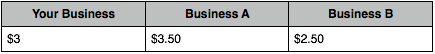 Part 8- MenuCreate a menu that makes a detailed List of Services and Products for sale and a column that highlights your profit per sale.  This should be an actual menu that customers could use for your product.  Pictures:  Give sufficient detail to enable investors to develop a working understanding of what the company sells, may include photographs of your business, schematic drawings, and descriptive scenarios Part 9 Total SalesAll numbers build from total sales predictions.  Figure out how many people you expect per day and Multiple by check average and factor in seasonality.  Start with individual guests.  Average number of Guests/customers x average spending per customerI.E. 300 guests spending on average $10 per check = $3,000 sales per dayConsider weekends vs. weekdays.  Summer months vs. Winter. Multiply that out per week to figure out Total Sales per week$3,000 per day x 7 days=$21,000 per weekNeed to figure in more sales on certain days (weekends vs. weekdays)Per month$21,000 x 4= $84,000 per monthTotal Yearly Sales$21,000 per week all year x 52 =$1,092,000 in gross salesDepending on your business, some might do more in summer or winter months and needs to be factored in. Sample SalesPart 10 Cost of Goods Sold (COGS)Cogs- Determine how much it costs to produce the goods you sell.  Cost of production of goods.  What is the cost to produce the product?  For food business 25% of sales costs to buy the food and drinks to serve.What is cost of production on business to sell each item? If you operate a service, costs of goods sold may be minimal or nothing other than time. Part 11 Payroll:  Staffing and Cost of Labor and Benefits of Employees11.  Job Description of Staffing (Key Personnel): 11a. Employee Description (if needed)Write a paragraph of Brief highlights of key personnel including the CEO and management team.Student group contributions- you should not hire anyone that you don’t have to hire.  Consider yourselves if possible rather than hire employees for the project.Group members pay and hours per dayNumber and pay for workers per hour per day (do not have to have this if not hiring other people)Cost Per Employee- http://web.mit.edu/e-club/hadzima/how-much-does-an-employee-cost.html11b. Create a payroll chart (samples below)Cost to pay all employees in one day, one week, one month and one yearTotal Cost for one year for all labor forceSample Staffing chartSample 1 Sample 2 Part 12 Ongoing costs (10 points)Need to identify the ongoing costs of each of the below costs.  If you lease… What is the lease cost on the building if you are renting per month and year?Business (liability) InsuranceProperty Taxes (for property if possible)Paper products (paper plates, silverware, foil, wraps, paper, office supplies and more)Professional Services- lawyers and accountantsMarketing ExpensesUtilities- gas, electric, trash, water, phone, internet, cableEquipment purchases and MaintenanceWhat is the maintenance cost per year? Lawn, Snow, fixing itemsYearly insurance costs for the building?Part 13- Marketing Plan and Sales Strategy (20 points)Demonstrates how the business’ product or service will be marketed and sold.  Includes both strategic and tactical elements of the marketing and sales approach.What is your overall strategy of getting your name out to the public?Explain what you will do to get people short term and long term to use your business.Money you will spend on ads per yearDescribe advertising, Frequency & Costs- A list of where (types of advertising), frequency (how often), and how much each advertisement will cost and how long that advertisement will last.  Web and Social Media presence- Explain your web presence if you plan on having one. Budget for marketing planPart 14:  Investment Proposal (10 points)Clearly identify the amount they are requesting from the investors. On shark tank the entrepreneurs give their name, the company name, and then the request so panel knows what is being requested and what you will pay them.  Amount requested for startup ($0-millions, depends)This amount needs to cover land, building, and startup costsList what is being requested and for what?  Purpose and uses of fundsYearly payments (exit strategy).  % of profit or “cash out” schedule.but add 10% on top of loan to pay back investors= $11,000 per year for 5 years to pay back $40,000 at 10%Part 15 Net Revenue (5 points)Add up the total costs of operations.  Then subtract that number from Total Sales Part 9Total costs of Operation = COGS (part 10) + Employee Costs (Part 11) + other ongoing costs (part 12) + Marketing Costs (part 13) + Investor Payback (Part 14)Total Net RevenueTotal Sales (part 9)– Total cost of operation (part 15a) = Net RevenueWhen you have your net revenue- you should know how much you can pay back investors.  Use your net Revenue number to implement a payback strategy for your investors.  Part 15 Net Revenue Chart Operating Expense Chart estimated daily, monthly, yearly costs Subtract Column D from Column C under bottom line profit.  Use the previous parts. Presentation of Business Plan RequirementsPresentation of Business Plan RequirementsSell yourself and product.  Be confident even if you are not, they don’t know you. Professional Dress. Google Slides / PowerPoint / Prezi / or other visual for projectHandout for the PanelInclude Finance Documents: Start Up Asking Loan, Labor costs, ongoing costs, costs of good sold, gross sales, marketing, net revenue and moreMember names- logo, pictures of your product and moreAll members should present a portion of the project.Hook- IntroductionWho is the Point Person?  This person will intro and conclude_____________Introduce all members of your group somewhere in the hookUse a HookIntro story/quote/popular saying/statement or fact/controversial opinionAct/humor/current event/video either createdIntroduce the problemSlogan I.E. “What’s for dinner”Clearly identify the amount they are requesting from the investors. On shark tank the entrepreneurs usually give their name, the company name, and then the request. That way the panel of investors know what they are being asked.What your business is and why there is a need?BP Set UP Overview & Explanation of businessBusiness/Market Analysis & Target Market & Competition AnalysisPricing/Menu of ProductStart up, Labor and Ongoing ExpensesGross Sales vs. ExpensesMarketing StrategyNet RevenueConclusionReaddress your business plan and needsWhy there is a need?  Use the hook in conclusion?ThanksPast Students Suggestions - Presentation to do’sImprove your introductions- You need to put me into your business, give me a story or a hook of some sort that draws the panel into your businessWatch fillers and distracting movements- like, ums, you knowsEveryone needs a handout for the panel that should include location and finances/profitMake presentations more visual. SELL ME YOU BUSINESS DON’T TELL ME YOUR BUSINESS. (Why is this a good idea?)  Be the business-Explain why you choose the business- there should be a slide or an introduction that explains how you came to this idea. Give an overview on why you think this is a good idea for this area.Location- Almost as important as your business is the location and why that location benefits you. Less writing and more talking directly to the audience.  They don’t know your business you do.Refer to the board for pictures and locations.  Sell the visual of the presentation, the panel will need to see the presentation more. Make sure you break down costs for your business accurately and add money to the your numbers because there are always unexpected costs.  Competition and Comparison:  Explain your prices in comparison to your competition.  Cite your sources- too many of you made up #’s or profit who did you talk to or where did you get that information.  Your conclusion has to wrap up the high points of your presentation.Conclusion should thank the audience and ask for questions. Know who your target market is and let the panel know who the target market is? What type of person will be at your store? Presentation should be a PowerPoint or large posters with large font. Visuals and handouts should be provided to Mr. O for copies.  Make sure to use your visuals. Your presentation should be exciting and interesting! Come dressed to impress! That’s right! DRESS UP FOR YOUR PRESENTATION!!! Remember, we are your potential investors and we want to feel that our money will be taken care of!Supplemental Materials Presentation Materials 		Group____________________								Points____________/10Could contain any or all of the following for your handoutConsists of charts, pictures, maps, literature, articles, interviews, certifications, contracts, illustrations, endorsements etc...Brochures and advertising materials pamphlets etc…Interviews or industry studiesMenu and profit marginBlueprints and plansFinancial sheetProfit and Loss Sheet Location/Building ImagesStaffing costsMarketing costsCompetition AnalysisCompany descriptionDetailed lists of equipment owned or to be purchased for business (pictures and priceState Standards Covered1. Economists analyze multiple sources of data to predict trends, make inferences, and arrive at conclusions.3. People cannot have all the goods and services they want and, as a result, must choose some things and give up others.4. Different economic systems (traditional, market, command, and mixed) utilize different methods to allocate limited resources.5. Markets exist when consumers and producers interact. When supply or demand changes, market prices adjust. Those adjustments send signals and provide incentives to consumers and producers to change their own decisions.6. Competition among sellers lowers costs and prices, and encourages producers to produce more of what consumers are willing and able to buy. Competition among buyers increases prices and allocates goods and services to those people who are willing and able to pay the most for them.7. A nation’s overall level of economic well-being is determined by the interaction of spending and production decisions made by all households, firms, government agencies and others in the economy. Economic well-being can be assessed by analyzing economic indicators gathered by the government.11. Income is determined by many factors including individual skills and abilities, work ethic and market conditions.12. Employee earning statements include information about gross wages, benefits, taxes and other deductions.13. Financial decision-making involves considering alternatives by examining costs and benefits.14. A personal financial plan includes financial goals and a budget, including spending on goods and services, savings and investments, insurance and philanthropy.17. Savings can serve as a buffer against economic hardship.18. Different costs and benefits are associated with saving and investing alternatives.20. There are costs and benefits associated with various sources of credit available from different types of financial institutions.22. Consumer protection laws provide financial safeguards.23. Property and liability insurance protect against risks associated with use of property.24. Health, disability and life insurance protect against risks associated with increased expenses and loss of income.25. Steps can be taken to safeguard one’s personal financial information and reduce the risk of loss.21st Century Skills that are taught and/or assessed in project (p21.org)Creative ThinkingUse a wide range of idea creation techniques (such as brainstorming)Create new and worthwhile ideas (both incremental and radical concepts)Elaborate, refine, analyze and evaluate their own ideas in order to improve and maximize creative effortsWorking Creatively with othersDevelop, implement and communicate new ideas to others effectivelyBe open and responsive to new and diverse perspectives; incorporate group input and feedback into the workDemonstrate originality and inventiveness in work and understand the real world limits to adopting new ideasView failure as an opportunity to learn; understand that creativity and innovation is a long-term, cyclical process of small successes and frequent mistakesUse Systems Thinking Analyze how parts of a whole interact with each other to produce overall outcomes in complex systemsMake Judgements and DecisionsEffectively analyze and evaluate evidence, arguments, claims and beliefs Analyze and evaluate major alternative points of viewSynthesize and make connections between information and argumentsInterpret information and draw conclusions based on the best analysisReflect critically on learning experiences and processesSolve ProblemsSolve different kinds of non-familiar problems in both conventional and innovative waysIdentify and ask significant questions that clarify various points of view and lead to better solutions 21st Century Standard Communicate EffectivelyArticulate thoughts and ideas effectively using oral, written and nonverbal communication skills in a variety of forms and contextsListen effectively to decipher meaning, including knowledge, values, attitudes and intentionsUse communication for a range of purposes (e.g. to inform, instruct, motivate and persuade)Utilize multiple media and technologies, and know how to judge their effectiveness a priori as well as assess their impactCommunicate effectively in diverse environments (including multi-lingual)21st Century Standard CollaborationDemonstrate ability to work effectively and respectfully with diverse teamsExercise flexibility and willingness to be helpful in making necessary compromises to accomplish a common goalAssume shared responsibility for collaborative work, and value the individual contributions made by each team member21st Century Standard Information, Media and Technology SkillsInformation Literacy Access, Use, Manage, and Evaluate InformationAccess information efficiently (time) and effectively (sources)Evaluate information critically and competentlyUse information accurately and creatively for the issue or problem at handManage the flow of information from a wide variety of sourcesApply a fundamental understanding of the ethical/legal issues surrounding the access and use of informationApply TechnologyUse technology as a tool to research, organize, evaluate and communicate informationUse digital technologies (computers, PDAs, media players, GPS,  etc.), communication/networking tools and social networks appropriately to access, manage, integrate, evaluate and create information to successfully function in a knowledge economyApply a fundamental understanding of the ethical/legal issues surrounding the access and use of information technologies21st Century Standard Life and Career SkillsManage  Goals and TimeSet goals with tangible and intangible success criteriaBalance tactical (short-term) and strategic (long-term) goalsUtilize time and manage workload efficientlySelf-Directed LearnersGo beyond basic mastery of skills and/or curriculum to explore and expand one’s own learning and opportunities to gain expertiseDemonstrate initiative to advance skill levels towards a professional levelDemonstrate commitment to learning as a lifelong processReflect critically on past experiences in order to inform future progressManage ProjectsSet and meet goals, even in the face of obstacles and competing pressurePrioritize, plan and manage work to achieve the intended resultProduce ResultsDemonstrate additional attributes associated with producing high quality products including the abilities to:-    Work positively and ethically -    Manage time and projects effectively -    Multi-task -    Participate actively, as well as be reliable and punctual -    Present oneself professionally and with proper etiquette -    Collaborate and cooperate effectively with teams -    Respect and appreciate team diversity-    Be accountable for resultsGuide and LeadershipUse interpersonal and problem-solving skills to influence and guide others toward a goalLeverage strengths of others to accomplish a common goalInspire others to reach their very best via example and selflessnessDemonstrate integrity and ethical behavior in using influence and powerRubrics Business Plan			Group________________________________Part I Cover Page			______________/ 5 PointsPart I Executive Summary		_____________/ 5 PointsPart 2- SWOT - Industry Analysis				Group Members________________________									_______________/25 PointsPart 3 & 4 RubricsLocation and Legals : Group Members_____________________ Points________/ 30 pts3A Location Expenses   ________/5 pts3B Location Choice ________/10 pts3C Location Interior & Remodel  _____ / 15 ptsPart 4 Legal Requirements	Group __________________ 	         ________/5 PointsPart 5 Start Up Expenses   Group _____________________   Points__________/15 PointsPart 6 Management & Organization		Group____________________________							Points______________/ 5 ptsPart 7 Price Comparison   	Group_________________________________  Points_______/10Part 8 Menu	Group Names_______________________   Points_________________/ 10 PointsPart 9 Total Sales & Financial Projections Rubric 	Group-_____________________________									Points____________/   15 PointsPart 10: Cost Of Goods Sold Rubric  Group___________________________ Points ____/10Part 11Labor Costs Rubric Group ____________________________Total Points________15 pointsPart 12: Ongoing cost	Group _________________________ Points _______/ 10 pointsPart 13 Marketing	 Rubric		Group Names______________________________								Points______________/ 10 PointsPart 14: Investment Proposal Rubric	Group _______________________  Points____ / 10 pointsPart 15 Net Revenue Rubric	Group__________________________	Points________/ 15 PointsPresentation Style Grade		Group_________________________________			Presentation Style Grade- ____________/ 30 pointsPresentation of Plan Rubric 		Group					Visual Keynote Rubric    Group______________________		Visual Presentation Grade- ______________/20 PointsGroup Collaboration Grade  (21st Century Skills)           Group_________________		Points-________________/ 40 pointsReflective Essay Rubric- 40 points		Name_______________________________Total Points Earned =         /   40Project TimelineIntroduction of project- Need to KnowsBrainstorming Ideas (3-5) Project discussion- meet with instructor Outside Contacts who, when and how Contracts and group rolesProfit and Loss Sheet with Schuster or HotyResearch and group work periodStoryboard of presentation and Mentor or community dayPractice Presentation- Have practice with a business member there, informal meeting and meet with community members. Panel PresentationDue Dates (sample 2 months of times)______ Group Contract, mentor selected and Topic Selections due on google doc______ 1-31- Group Prospectus Due on google doc.  and outside contact list created______ 2-14- Individual Project Log Due______ 2-22- Outline of presentation and storyboard due ______ 2-21-2-25- 1st Presentation Walk through and talk through (rough draft) Critical Friend ______ Project- Meeting with Mr. Obergefell- Research due______ 3-1 Outside Contact (Journal Papers) due______ 3-3 Rough Draft of Paper and Brochure due- Peer Edit Papers______ 3-4 Individual Project Log due______ 3-10 Practice Presentations (keynote) are due in class ______ 3-11 Final Group Paper and Brochure Due ______ 3-14/3-15 Edit Presentations in class______ 3-17 Final Presentations to the Panel______ 3-18- Individual Reflection Paper due in classSample Email to Shark Tank PanelI would like to invite you to view student business plan presentations on Thursday 12-4 starting at 9:20 am in room 805.  Students have created their own business plans and are going to attempt to persuade you as a panel member to invest in their business ideas (similar to shark tank show).  Feel free to come and go that day based on your schedule.  Please let me know if you think you will be able to attend and forward this to anyone that might be interested in helping.  Thank you for all your past and continued support.  Sample Past Projects Times for Presentations for the Shark Tank1st period 7:40-9:20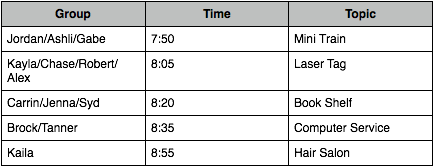 4th period 9:20-11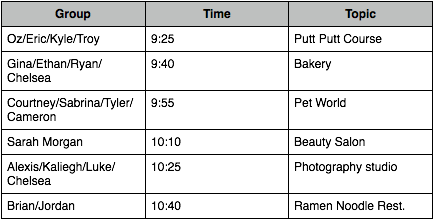 7th period 12:30-2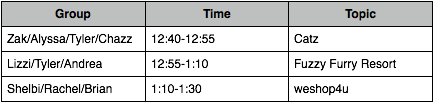 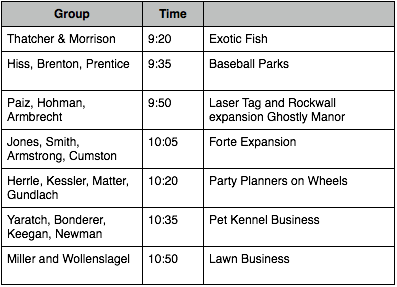 Shark Tank Panel GradesBusiness________________________________   Score (90 total)________________Directions- Panels Rubric- Groups should go in order. Give grade (1-10) 10 highest.  If you are more comfortable just giving a grade out of 90 total points you can do that. Introduction- __________________Attention grabbing?  Introduced self and business? Stated a need for business today?Explanation of Business_______________What they will do?  Goals? Philosophy? What will be their niche in the market?Target Market and Market Analysis _________________Who are they targeting to buy products?  Is it realistic?  Competition and Market Analysis ________________Did they recognize competition?  Strengths/Weaknesses of competition?  How they will compete in this market?  What is the current market today for your product? Pricing Schedule____________________Was their pricing/menu clear?  Do you like the menu and prices?Financing- Planned Costs of business ________________Include buildings, license, start up costs, equipment needed, and $ you are asking for and what you will use it forPlanned operation and Proposed Staffing______________________Who is running the business? How many employees?    Marketing Strategy ________________How will they market their product?  Is it good enough? Conclusion_________________ Feel free to make comments below or on back if you would like. Economic Standards Taught, Assessed or EvaluatedGroup ContractOur Agreement	We all promise to listen to each other’s ideas with respect.	We all promise to do our assigned work to the best of our ability.	We all promise to turn in our work on or before due dates.	We all promise to ask for help if we need it.	We all promise to share responsibility for our success and for our mistakes.	We all promise to turn in work that is our own.If someone in our group breaks one or more of our rules, the group has the right to call a meeting and ask the person to follow the rules. If the person still breaks one or more of our rules, we have the right to vote to fire that person.Date:	Mentor Signature:___________________________________________________________Group member signatures:Shark Tank Panel rubric (2nd option)	Class Period____________	Group Topic__________________________Please rank the following criteria on a 1-5 scale, with 5 being the highest.Presentation delivery (pace, eye contact, knowledge, hook, conclusion)1 	2	3	4	5CommentsPowerpoint supports project goals1	2	3	4	5CommentsProject Feasibility1	2	3	4	5CommentsOverall Presentation1	2	3	4	5CommentsAdditional Comments:Evaluator ______________________________CompanyStrengthsShare of MarketCedar PointAmusement Park-Have tourists already there-Well known-Have the money to make it-People do not have to get out of car, already thereThey have some control of market but they target more the people in C.PGoofy Golf-More things to do than just putt putt- Well established- Good golf course alreadyThey control 90% of the market that we are looking forOur AdvOur DisAdvCentrally LocatedNew BusinessDad owns construction businessOnly open during summerLittle overhead costs- just have to buy greens/puttersLand is expensive on 250We shouldn’t have to hire many people, therefore we keep the profitsWe have never owned or ran a business like this beforeYour pricesCompetitors Price2nd Competitor priceDayGuest per dayCheck avg. Costs per guestsM300$10T300$10w300$10th300$10f500$10sat500$10sun500$102600 per week$26,000 per week gross salesHours 10-8 (12 hour)Work Snack ShackWork Putt-Putt CourseWork MaintenanceHoursM-121214 workers*12 hours= 480t-12121“w-12121“th-12121“fr-12121“sat-121315 workers *12= $660sun-12131“Total$4000 payroll per weekDayCost per employee# of employees for the day 2 shifts# of hours they work per dayCost of labor per dayPer month cost per day x 30M$101210$120$3600T$101210$120$3600W$101210$120$3600Th$101210$120$3600F$101510$150$4,500Sat$101510$150$4,500Sun$101410$140$4,200CostPer WeekPer Month (x4)C. Per Year (x12)D. Yearly Gross ProfitPart 9 - Gross salesxxxxxxxxxxxxxxxxxxxxxPart 10- Cost of Goods Sold (COGS)Lease - If applicablexxxxxxxPart 11 Employees Costs xxxxxxxPart 12- Total Ongoing CostsxxxxxxxPart 13 Marketing CostsXxxxxxPart 14 Investor costs per yearxxxxxxxTotal Bottom Line expenses (10 points)xxxxxxxNet ProfitxxxxxxxxxxxxxxCover Page (5 points)4-5 Points0-3 PointsName of the Business Company logoNames of the owners (the group members) Date        Motto   Any other information that you feel is pertinent   All information presentMissing one or more items in cover page. Total PointsExecutive Summary 5 points1 Points per topic 0-.5 PointsWhat is your product/service?Why is your business needed?  What are the trends that support your idea?What is the future of your product/service in the area?Why should someone invest in your company1 points per topic (5): All topics to left are answered in 1-2 Well-Written Paragraphs 1 points- Persuades and entices investors to invest in company 0-.5per topic: Length requirement not met more than once about all topics to left and or not understandable. Overview was not clear or brief. Confusing overview of the companyInvestors would question investing in company’s ideaTotal Points____________/5 PointsIndustry Analysis 25 pointsCompetition List:  provides an analysis of the larger industry (all the businesses that are similar) to which the business will belong. Threats: Competition StrategiesTop 2-3 competitorsDescribe what your competitors are doing or selling. Make a competitor’s chart of what they do well5 PointsDetailed list of 10 business that are in competition with your businessDetailed list of strengths of competitionDescribes what competitors are selling and how it relates to your ideaA thought-out prediction of market in for the future4-5 PointsList is missing one or more main competitors.0-3 barriers are identified or explanation for overcoming the barrier is inaccurate or not well articulatedStrengths & Niche 5 pointsYour skills and background strengthWhat you have to do to be successful?- Short paragraph define niche in market. (2pt)Does not identify skills/background or is not a strengthWeaknesses/ Barriers / Risks- What barriers to entry do you face in entering this market?  Articulate strategies for overcoming barriers to entry (characteristics of an industry that make it difficult to start new ventures) Risks Solution to Risks -5 barriers are identified and explains plan for overcoming the barrierHow stay competitiveAll identified and explained risks (3-5) using realistic predictions for the business.  (1 pts)4-5 points0-3 barriers are identified or explanation for overcoming the barrier is inaccurate or not well articulatedNot Identified risks (0- pts)0-3pointsOpportunities/Demand 5 pointsAdvantages chart completed and very accuratePotential for business-  What is the total size of your market? Trends in the market- growth, loss- consumer preferences and product development Take advantage of the changing market and stay competitive in this market? 2pointsAdvantages/Disadvantages chart is created and realistic (2pt)Size of consumer market is identified.  Trends in market are identified.  Consumer preferences for market identified.  (1pt)Has realistic solutions or addresses risks realistically (1 pts)Chart is not completed or advantages and disadvantages are not accurate for business 0-1 pointsDid not correctly identify one or more of the following: market size, trends or consumer preferences.  0 pointsThe changes are not properly identified for one or multiple questions. 0 pointsSolutions is not feasible.0PointsTotal Points- 25 pointsPurchase/Lease or No Space needed (2 pts)Students explain if they will purchase, lease or no need space (3 pts)No explanation for property financing (0-1)Cost of Lease or Mortgage (include taxes on mortgage)3 ptsStudents have identified the amount of mortgage per year.  ORIdentified the cost of 1 year leaseOR If not applicable, explain why not.   3 PointsDoes not have mortgage or lease payment 0-4 PointsTotal Costs__________/ 5 PointsLocation DescriptionPersuasive paragraph & surrounding area ExplanationOverall benefit of locationA detailed explanation is provided explaining the location choice.  Detailed in how this location is best for business.  Surrounding area is described.  (5 pts)The explanation does not detail why the location is best.  Costs, customers, target market needed to be considered (0-4 points)Building/Land Choice (1 pt)Address/Lot are provided 1 pointNo Address or lot provided 0 pointStorage, entrance, parking lots (.5 pt)Detailed explanation of the storage, front entrance, parking lots for your businessNot enough information providedProximity to traffic or necessary consumers (.5 pt)Explains proximity to highways, traffic patterns and other relevant infoNo explanation providedVisuals (Google Images Overhead) Provided (4 pts)Includes Building pictures, Map of land and Location Visuals. Google map overview and street view of property.  3D model.  4 PointsDoes not include one or more of the needed visuals 0-3 PointsSpace needed(3 pts)Students have identified the amount of space needed and fit for business in full detail. Sq footage needed and explained 3 PointsDoes not fully explain why the interior space is needed-0-2 PointsConstruction and remodeling costs3- Interior3- ExteriorConstruction and remodeling identified and predicted costs of the remodel or construction provided 6 PointsDoes not have remodeling is not realistic 0-5 PointsTotal Remodel (Interior and Exterior) costsHas an accurate number of the cost to remodel inside and outside location? Explains location if not needed.  1 ptDoes not have realistic remodel costPictures and draw interior designHas drawn or interior pictures that shows what business will look like (or could look like) 5 PointsNot enough pictures or layout of interior (0-4 Points)Total Costs__________/ 15 PointsLegal’s info 5 pointsLicenses and permits required and costsProperly identify any license to start business 1 PointsNot correctly identified or addressedHealth, workplace, environmental regulationsProperly identify Health, workplace, environmental regulations 1 PointsNot correctly identified or addressedSpecial RegulationsAny special regulations are covered 1 PointsNot correctly identified or addressedInsurance costs for businessAny insurance or special insurances that are needed. Correct recognition of the type of insurances.  1 PointsDid not look at insurance costsTotal Locations - Insurance/Licensee fees___________/5 PointsCost of building, one year lease & Location (part 3C) 1 PointsCosts identified for cost of locationDoes not correctly identify the 0-1 PointsRemodeling costs (Part 3C)Researched and identified remodeling costs 1 PointsRemodeling costs not done or is not correct 0-1 PointsCost of Capital- tools, machines, computers, remodelingThis correctly identifies the amount of capital that will need to be purchased for the business to open.  4-5 PointsDoes not correctly identify the 1 or more forms of capital.  Visuals of CapitalPictures of remodeling, tools, ovens, machines etc... and price 3 PointsDoes not have visuals or visuals are incomplete 0-4 PointsLegal, License, and Permit Startup fees (part 4)Cost of Legal, License, and Permit Startup fees (part 4) 1 pointDoes not include the legal, license costs 0 pointsRainy Day FundAmount of money for overages .5 PointsNot identified, too much or not enough money 0 PointsOpening Day expensesThis identifies an opening day party or grand opening 1 PointsDoes not identify opening day expenses 0-1 PointsAds or promotions for opening dayOpening Day advertising .5 PointNot identified opening day strategy 0 PointsTotal Start Up Cost PredictionAll Realistic Startup costs are identifiedMissed a couple key points to start up costsTotal Start Up Costs___________/15 PointsBusiness HoursStates the business hours and hours are correct based on business 1PointsHours are not stated or hours are wrong based on business 0PointsBusiness Hour ComparisonCompares your business to one comparable business 1 PointsDoes not compare your times to competition 0-.5 PointsSeasonal Hour ChangesDiscusses your if and why your businesses hours change 1 PointDoes not correctly discuss the seasonal hour changes 0 PointsGroup members role in businessIdentifies each member of the group and their role in the business 1 PointsDoes not identify what each member will do for the business 0 PointsManagerIdentifies and explains who the operations manager of the company is. 1 PointsDoes not identify or explain the manager 0 PointsIf Applicable, create an organizational chart for employees and managersChart completed with hierarchy of the business 1 PointsChart not completed 0 PointsTotal Points__________/ 5 PointsRubricPricing Strategy 5 PointsExplains your strategy for pricing your products.  Gives background for why you priced products the way you did. Prices are justified. 5 PointsStrategy is not sound or lacks a sound strategy. 0-4 PointsPricing Comparison Chart 5 PointsA chart with your prices compared to your competition.  Compare your prices to 2 similar comparable competition or similar business. 4-5 PointsDoes not compare or picks competition that is not comparable. Chart is not completed.  0-3 PointsTotal Price 10 pointsPricingMenu Pricing 5 PointsA menu is completed with pricing. All services/products are identified and make sense.  Pricing is reasonable.  9-6-7 pointsMenu is missing items or not priced correctly.  Services or products are not identified correctly. 0-5 PointsVisuals of Products/Services 5 PointsPictures of products for sale3 PointsLimited or No visuals of products0-2 PointsTotal Points________/10 PointsChart is completed and Sales is well thought out10 pointsChart for gross sales is created and mostly accurate for the average customer.  Some business have to figure out different profits levels. Chart is as accurate and realistic as possible.  Research and thought was detailed in creating salesChart does not exist or is missing information. Chart is missing research, not accurate or not realistic in one or multiple waysPredicted Guest Sales Per Day5 pointsReasonable predictions of guests that will visit per day and year figured with seasonal adjustmentsNot Reasonable for one or more products or servicesPredicted Guest Sales Per Week1 pointReasonable and realistic predictions of guests that will visit per week figured with seasonal adjustmentsNot Reasonable for one or more products or servicesPredicted Guest Sales Per Month1 pointReasonable and realistic predictions of guests that will visit per month figured with seasonal adjustmentsNot Reasonable for one or more products or servicesPredicted Guest Sales Per year3 pointsReasonable and realistic predictions of guests that will visit per year figured with seasonal adjustmentsNot Reasonable for one or more products or servicesTotal Points_____________/ 20 PointsRubricCost of production describedParagraph describes what is needed to produce goodsParagraph does not describe all the costs neededCost of production prices5 pointsGroup realistically has costs to produce all the goods or serviceCost of production either off or missing for your productsTotal Points 10 PointsRubric 11a Employee description paragraph (2 pts)Paragraph describes realistically the number of employees and their pay per hourEmployee description is not accurate or realisticStudent group (owners) work descriptions pay and hours per week (3 pts)Paragraph pays owners realistic wages for their workOwners pay is not accurate or realisticOther employees pay and hours per week (3 pts)Other employees’ wages are realisticOther employeeSeasonal pay chart if needed per weekSeasonal pay is incorporated if needed11b. Payroll Chart is created for cost of employee for one week, month, and year (5 pts)Chart is completed with accurate weekly, monthly and yearly cost for labor to operate business4-5 pointsPayroll chart is not realistic or missing key information 0-3 pointsCost of Labor for one year (2 pts)Cost of labor for one year is accurate Cost of labor for one year is not accurateTotal Points ______/ 15 pointsRubric Lease Cost per year (if needed)Calculate the yearly lease rate or explained why not neededNot covered or not correctBusiness liability insuranceYearly liability insurance is accurate and researchedLiability insurance not addressedProperty TaxesProperty taxes calculated and accurateNot correctPaper productsPaper products are accurate and realistic for your businessNot accurate or realisticProfessional Services Professional Services are accurate and realistic for your businessNot accurate or realisticUtilities per year2 pointsUtilities per year correctly identified and predicted Explanation to utilities cost is explainedDoes not have utilities or is not realistic PointsEquipment replacement costs Accurate equipment costs are calculated per yearNot accurateMaintenance per yearInclude snow, lawns, equipment, estimated budget Maintenance including prediction for snow, grass and repairs per yearExplain if not applicable, who will be in charge of maintenance. Not predicted or accurate in predicting the information Insurance Yearly Costs 2 pointsInsurance per year is identified with documented charges Insurance is either made up or incorrectly found Total Points 10 pointsOverall Strategy message to consumerDescribes an outlines overall marketing message about your product/services. (2 Points)Does not have an outline of plan of marketing and/or does not have a message to tell consumers. (0-1 Points)Target Market MarketingExplains short and long-term plan for your target market (1 Points)Does not address short or long-term target market correctly in marketing strategy (0-1 Points)Money Has realistic money dedicated for marketing cost that is realistic and necessary for your business. Some businesses will be different than others. (1 points)Percent is not realistic or not though (0-1 Points)Advertising, frequency and explains why campaignLists of all the places you will advertise, how often you will advertise and why you will advertise in that location (5 Points)Does not have realistic advertising in 1 or less locations. (0-4 Points)Web and Social Media presence if anyExplains your use of the internet or explains why you don’t need to use the internet (1 Points)Lacks thought on internet pros or cons (0-2 Points)Total Marketing Points_________/ 10 PointsRubricStartup Requests 5ptsCorrect Startup costs identifiedStart up costs not identifiedYearly Payments 5 ptsIdentified the payments per year out of your profitsNot enough of not thought out for investorsRubricTotal Costs of Operations 3ptsTotal is accurate and realisticTotal is not realistic or accurateTotal Net Revenue 3 ptsTotal is accurate and realisticTotal is not realistic or accurateCosts and Revenue 5 ptsAre accurate and realisticAre not completely accurate or realisticChart 4 ptsChart is completed and accurateChart is not completed and/or accurateTotal Points 10 ptsCATEGORY4320-1Time-LimitPresentation is 7-12 minutes long.Presentation is 5-6 minutes long or 12-14 minutesPresentation is 3-4 minutes long or 15-18 minutesPresentation is less than 3 minutes OR more than 18 minutes.EnthusiasmFacial expressions and body language generate a strong interest and enthusiasm about the topic in others. Panel could obviously tell group was committed to their project. Facial expressions and body language sometimes generate a strong interest and enthusiasm about the topic in others. Panel could somewhat tell group was committed to project. Facial expressions and body language are used to try to generate enthusiasm, but seem somewhat faked.Very little use of facial expressions or body language. Did not generate much interest in topic being presented.Preparedness and Stays on TopicGroup is completely prepared and has obviously rehearsed.  Stays on topic all (100%) of the time. All group knew all roles all the time.  Zero flaws in presentation.  Group seems pretty prepared but might have needed a couple more rehearsals.  Stays on topic most (99-90%) of the time. Group may have paused or waited at least once in confusion.  The group is somewhat prepared, but it is clear that rehearsal was lacking.  Stays on topic some (89%-75%) of the time.  Group was confused on who spoke when.  Group does not seem at all prepared to present.  It was hard to tell what the topic was.  Group had multiple incidents of not know who was supposed to speak and when. AttireAll members wore business attire, very professional look.  The very best dressed could be. Casual business attire. Missing elements of completely dressing up.   Casual business attire, but wore sneakers or seemed somewhat wrinkled.At least one member wore, general attire not appropriate for audience (jeans, t-shirt, shorts).Posture and Eye ContactAll of group stands up straight, looks relaxed and confident. Establishes eye contact with everyone in the room during the presentation.  Group uses board as a reference only.  Eye contact is on panel. Most of group stands up straight and establishes eye contact with everyone in the room during the presentation.  Group reads off board more than 3 timesSometimes stands up straight and establishes eye contact. Group looks at board often. Slouches and/or does not look at people during the presentation.Visual AidStudent uses one or several visuals that show considerable work/creativity and which make the presentation better.Student uses one or more visuals that shows some creativity but can be distracting.Visuals were not well used or organized at least 1 time in presentation.The student uses no props OR the props chosen detract from the presentation.Speaks ClearlySpeaks clearly and distinctly all (100-95%) the time, and mispronounces no words. Volume is loud enough to be heard by all audience members throughout the presentation.Speaks clearly and distinctly all (100-95%) the time, but mispronounces one word. Volume is loud enough to be heard by all audience members at least 90% of the time.Speaks clearly and distinctly most ( 94-85%) of the time. Mispronounces no more than one word.Often mumbles or can not be understood OR mispronounces more than one word. Volume often too soft to be heard by all audience members.Member contributionEach member seemed to contribute equally. Most members contributed equally. Few members participatedOne member dominated.  Presentation RubricExceedsMeetsLowerLowerLowerIntroduction- Attention Grab- 8 pointsThe introductory paragraph has a strong hook or attention grabber that is appropriate for the audience. This could be a strong statement, a relevant quotation, statistic, or question addressed to the reader.  All members introduce themselves. 7-8 pointsThe author has an interesting introduction (strong hook) but the connection to the topic is not clear. Members do not introduce themselves. 3-6 pointsThe author has an interesting introduction (strong hook) but the connection to the topic is not clear. Members do not introduce themselves. 3-6 pointsThe introduction is not interesting AND/OR is not relevant to the topic.  Members do not introduce themselves. 0-2 points The introduction is not interesting AND/OR is not relevant to the topic.  Members do not introduce themselves. 0-2 points Overview and Relevant Background information and need for topic is addressed10 pointsStudents identify the vision and overview for their business and explain in depth their idea. Panel would definitely know current need or background even if no prior knowledge. 9-10 pointsBackground of topic addressed with less than 2 examples of current situation or has very little explanation of how this is a problem. Panel might be confused about if or why your topic is a problem that needs fixed. 5-8 pointsBackground of topic addressed with less than 2 examples of current situation or has very little explanation of how this is a problem. Panel might be confused about if or why your topic is a problem that needs fixed. 5-8 pointsBackground of topic addressed with less than 2 examples of current situation or has very little explanation of how this is a problem. Panel might be confused about if or why your topic is a problem that needs fixed. 5-8 pointsOne or less topics were addressed. Students did not describe the issue.  Panel would not know why there is a problem. 0-4 points.Location Explanation: Where? Why? Positives?  Potential Negatives? 5 PointsIdentified a reasonable place and 3 positives and 2 negatives of location. Place not realistic for business but did identify the positives and negatives. Place not realistic for business but did identify the positives and negatives. Place not realistic for business but did identify the positives and negatives. Not realstic and did not identify strengths and weaknesses. SWOT analysis: Correctly identifies Competition Strengths, Weaknesses, Opportunities and Threats 5 pointsStrengths: characteristics of the business or team that give it an advantage over others in the industry.Weaknesses: are characteristics that place the firm at a disadvantage relative to others.Opportunities: external chances to make greater sales or profits in the environment.Threats: external elements in the environment that could cause trouble for the business.Does not have an accurate swot analysis.  Students did address but not correctly. Does not have an accurate swot analysis.  Students did address but not correctly. Does not have an accurate swot analysis.  Students did address but not correctly. Did not do a swot analysis. Competition5 pointsIdentifies 3 closest competitors.  Their strengths and weaknessesCompetitors or strengths or weaknesses identified  but does not make sense. 2 or less. Competitors or strengths or weaknesses identified  but does not make sense. 2 or less. Competitors or strengths or weaknesses identified  but does not make sense. 2 or less. Does not identify competition. Plan covered in detailAt least 3 or more short/long term benefits, reasons or supportive ideas to your plan are explained10 points3 or more benefits, reasons or supporting ideas are provided in a logical order that makes it easy and interesting to follow the author's train of thought. Panel knew exactly what your plan was.  Very through.  8-10 points1-2 of the support details or arguments are not in an expected or logical order, distracting the reader and making the essay seem a little confusing. Panel might have been confused about your plan in some points. Could’ve explained better. 4-7 points1-2 of the support details or arguments are not in an expected or logical order, distracting the reader and making the essay seem a little confusing. Panel might have been confused about your plan in some points. Could’ve explained better. 4-7 points1-2 of the support details or arguments are not in an expected or logical order, distracting the reader and making the essay seem a little confusing. Panel might have been confused about your plan in some points. Could’ve explained better. 4-7 pointsMany of the support details or arguments are not in an expected or logical order, distracting the reader and making the essay seem very confusing. 0-3 pointsPricing and Menu 5 pointsPricing and menu is described on what costs and why they choose that pricing strategy. Menu and pricing not accurate but identifiedMenu and pricing not accurate but identifiedMenu and pricing not accurate but identifiedMenu not provided.Marketing 5 pointsWell thought out plan.  Web, and other options discussed and money spent.  Opening store marketing plan.  Students cover marketing plan but didn’t make as much sense. Students cover marketing plan but didn’t make as much sense. Students cover marketing plan but didn’t make as much sense. Marketing not provided. Plan is actionable and realistic5 pointsStudents have created a plan that is definitely actionable and have provided realistic solutions on how make this happen. 5 pointsStudents have created a plan that might be actionable and have provided some realistic solutions on how make this happen but some doubt. 2-4 pointsStudents have created a plan that might be actionable and have provided some realistic solutions on how make this happen but some doubt. 2-4 pointsStudents have created a plan that might be actionable and have provided some realistic solutions on how make this happen but some doubt. 2-4 pointsStudents have created a plan that is not actionable and have provided non-realistic solutions on how to make this happen. 0-1 pointsPlan is original, accurate and interesting solution5 pointsStudents create an original, accurate and interesting solutions to idea that adequately addresses the issue. 5 points Students create an accurate product that adequately addresses the issue but was lacking. 2-4Students create an accurate product that adequately addresses the issue but was lacking. 2-4Students create an accurate product that adequately addresses the issue but was lacking. 2-4Students create an accurate product but it does not adequately address the issue. 0-1Possible barriers and opposing view addressed 5 pointsStudents identify more than 2 reasonable, insightful barriers/problems that need to change and address how they will address that problem. 5 pointsStudents identify at least 1 reasonable, insightful barriers/problems that need to change. 2-4 pointsStudents identify at least 1 reasonable, insightful barriers/problems that need to change. 2-4 pointsStudents identify at least 1 reasonable, insightful barriers/problems that need to change. 2-4 pointsStudents identify fewer than 1 reasonable, insightful barriers/problems that need to change. 0-2 pointsConclusion 7 pointsDoes all of the following. Summarizes the main points of presentation and ties the presentation together.  Thanks the audience.  Asks audience for questions. 6-7 pointsDoes 2 of the 3. Summarizes the main points of presentation.  Thanks the audience.  Asks audience for questions. 3-5 pointsDoes 2 of the 3. Summarizes the main points of presentation.  Thanks the audience.  Asks audience for questions. 3-5 pointsDoes 2 of the 3. Summarizes the main points of presentation.  Thanks the audience.  Asks audience for questions. 3-5 pointsDoes 1 or less. Summarizes the main points of presentation.  Thanks the audience.  Asks audience for questions. 0-2 pointsFinances Part Profit and Loss  1- Yearly Profit and Loss sheet with citation of information for finances Should show sustainability of program over time.  A break-even point is established.  10 pointsStudents have a detailed profit and loss sheet for yearly or monthly expenses. This includes proper citation of where they got their information for funding. Shows sustainability over time.  Students provided handout with accurate information on finances.  9-10 pointsStudents have yearly and monthly expenses that are not accurate or not cited in research. Project might be sustainable.   Students did not provide handout but put material on their presentation of finances. 5-8 pointsStudents have yearly and monthly expenses that are not accurate or not cited in research. Project might be sustainable.   Students did not provide handout but put material on their presentation of finances. 5-8 pointsStudents have yearly and monthly expenses that are not accurate or not cited in research. Project might be sustainable.   Students did not provide handout but put material on their presentation of finances. 5-8 pointsStudents do not have an explanation of expenses.  No citation of funding. Project is likely unsustainable. 0-4 pointsFinances Part 2- Detailed explanation of where and how to locate funds for your project in short and long term 5 pointsStudents have Detailed explanation of where and how to locate funds for your project in short and long term. 5 pointsStudents have an explanation of where and how to locate funds for your project but there are missing parts.  2-4 pointsStudents have an explanation of where and how to locate funds for your project but there are missing parts.  2-4 pointsStudents have an explanation of where and how to locate funds for your project but there are missing parts.  2-4 pointsStudents have little to no explanation of where and how to locate funds for your project 0-1 pointsStatistics, data surveys and research properly used and cited- Citation of statistics and relevant data 10 pointsStudents include 2 or more high-quality examples, statistics, survey, or relevant data to support their point of view their campaign.  All sources used for quotes, statistics and facts are credible and cited correctly. 9-10 pointsStudents include at least 1 high-quality examples, relevant data to support their point of view their campaign. All sources used for quotes, statistics and facts are credible and cited correctly. 5-9 pointsStudents include at least 1 high-quality examples, relevant data to support their point of view their campaign. All sources used for quotes, statistics and facts are credible and cited correctly. 5-9 pointsStudents include at least 1 high-quality examples, relevant data to support their point of view their campaign. All sources used for quotes, statistics and facts are credible and cited correctly. 5-9 pointsStudents include fewer than 1 high-quality examples or pieces of data  to support their campaign.  Many sources are suspect (not credible) AND/OR are not cited correctly. 0-4 pointsUse of experts and interviews in presentation- 5 pointsCommunity experts / outside contacts are used at least 1 time that are credible and cited correctly.  Group was practive in finding experts and did not need instructor to do much of work. Community experts / outside contacts are credible and cited correctly.  Students relied on instructor to find and talk to experts.  Students needed to be more self-directed. Community experts / outside contacts are credible and cited correctly.  Students relied on instructor to find and talk to experts.  Students needed to be more self-directed. Community experts / outside contacts are credible and cited correctly.  Students relied on instructor to find and talk to experts.  Students needed to be more self-directed. Many sources are suspect (not credible) AND/OR are not cited correctly.  Students needed to be told who, how and when to meet with outside experts. Asking Loan5 pts. Students made a realistic bid to the amount of money that will be made and the panel had to decide.  Persuasion- 5 pointsThe group has clear, strong statements of the position on the topic.The group does not make their position clear.The group does not make their position clear.The group does not make their position clear.There is no persuasion in the presentation. Answer Questions - 5 pointsGroup is able to accurately answer almost all questions posed by classmates about the topic.Group is able to accurately answer a few questions posed by classmates about the topic.Group is able to accurately answer a few questions posed by classmates about the topic.Group is able to accurately answer a few questions posed by classmates about the topic.Group is unable to accurately answer  questions posed by classmates about the topic.Overall Rating- 5 pointsPlan is in the top 20% of presentationsPlan is in top 21-50%Plan is in top 21-50%Plan is in top 21-50%Plan was on lower end in comparisonPanel Overall rating %10 pointsPanel Rating- Take off lowest score.  Add all other scores together and divide by number of scores.  Take number out of 10.  75-50%75-50%75-50%50-0%CATEGORY4321Content - AccuracyAll content throughout the presentation is accurate. There are no factual errors.Most of the content is accurate but there is one piece of information that might be inaccurate.The content is generally accurate, but one piece of information is clearly flawed or inaccurate.Content is typically confusing or contains more than one factual error.Sequencing of InformationInformation is organized in a clear, logical way. It is easy to anticipate the type of material that might be on the next card.Most information is organized in a clear, logical way. One card or item of information seems out of place.Some information is logically sequenced. An occasional card or item of information seems out of place.There is no clear plan for the organization of information.Background text, font choice and/or formattingBackground does not detract from text or other graphics. Choice of background is consistent from card to card and is appropriate for the topic.  Font formats (e.g., color, bold, italic) have been carefully planned to enhance readability and content.Background does not detract from text or other graphics. Choice of background is consistent from card to card.  Font formats have been carefully planned to enhance readability.Background does not detract from text or other graphics.  Font formatting has been carefully planned to complement the content. It may be a little hard to read.Background makes it difficult to see text or competes with other graphics on the page.  Font formatting makes it very difficult to read the material.OriginalityPresentation shows considerable originality and inventiveness. The content and ideas are presented in a unique and interesting way.Presentation shows some originality and inventiveness. The content and ideas are presented in an interesting way.Presentation shows an attempt at originality and inventiveness on 1-2 cards.Presentation is a rehash of other people's ideas and/or graphics and shows very little attempt at original thought.UsefulnessThe keynote/visual was the best 1-2 presented. Enhanced presentation with effects that drew audience to the visual when needed. The keynote visual was about average but could’ve added more to enhance presentation.  Visual just provided information.  Visual was confusing and did little to help the presentation. CATEGORY542-30-1Focus on the TaskGroup consistently stays focused on the task and what needs to be done. Very self-directed. Uses Class time to the fullest.   Group focuses on the task and what needs to be done most of the time. All group members can be counted on. Uses most of the class time to fullest.Focuses on the task and what needs to be done some of the time. Other group members must sometimes nag, prod, and remind to keep the group to remain on-task.Rarely focuses on the task and what needs to be done. Lets others do the work.Contributions and  ParticipationGroup routinely provides useful ideas and creative ideas without help when participating in the group and in classroom discussion. A definite leader helps facilitate the group if off task.  This is one of the strongest groups.Group usually provides useful ideas when participating in the group and in classroom discussion. The group would be considered strong.Sometimes provides useful ideas when participating in the group and in classroom discussion. Needs teacher direction or help.  A satisfactory group  who does what is required.Rarely provides useful ideas when participating in the group and in classroom discussion. May refuse to participate.Time-managementAlways uses time well throughout the project to ensure things get done on time. Group is ready before deadlines.  Group does not cram any work and is constantly working ahead without teacher making them. Usually uses time well throughout the project, but may have procrastinated on one thing. Group does not have to adjust deadlines or work responsibilities because of procrastination.Tends to procrastinate, but always gets things done by the deadlines. Better time management could’ve improved performance. Group does not have to adjust deadlines or work responsibilities because of procrastination.Rarely gets things done by the deadlines AND group has to adjust deadlines or work responsibilities because of inadequate time management.Problem-solving and adjustmentsGroup actively looks for and suggests solutions to problems and worked to better project.  Group comes up with ideas and solves all problems.Refines solutions suggested by others. Group is above average in problem solving for project. Solves most problems.  Does not suggest or refine solutions, but is willing to try out solutions suggested by others.Does not try to solve problems or help others solve problems. Lets others do the work.AttitudeNever is publicly critical of the project or the work of others. Always has a positive attitude about the task(s).  Rarely is publicly critical of the project or the work of others. Often has a positive attitude about the task(s).  Group is proactiveOccasionally is publicly critical of the project or the work of other members of the group. Usually has a positive attitude about the task(s).Often is publicly critical of the project or the work of other members of the group. Often has a negative attitude about the task(s).Preparedness and proactive Brings needed materials to class and is always ready to work.  The best 10% of proactive groups.Almost always brings needed materials to class and is ready to work.  Group is somewhat proactive in project.  Group waited for direction or answers once or twice.  Almost always brings needed materials but sometimes needs to settle down and get to work.  Group is reactive to most problems and waits for answers or direction.  Often forgets needed materials or is rarely ready to get to work.Working with Others and Work EthicAlmost always listens to, shares with, and supports the efforts of others. Tries to keep people working well together.  The groups work ethic was one of the best.Usually listens to, shares, with, and supports the efforts of others. The group did not have "waves" in the group.  The group had above average work ethic. Often listens to, shares with, and supports the efforts of others, but sometimes is not a good team member.Rarely listens to, shares with, and supports the efforts of others. Often is not a good team player.Quality of WorkProvides work of the highest quality.Provides high quality work.Provides work that occasionally needs to be checked/redone by other group members to ensure quality.Provides work that usually needs to be checked/redone by others to ensure quality.Rubric Exceeds-5Meets 4-2Less than expected 1-0Topic Selection- Why was this topic chosen?  What experiences (classes, people, books, etc.) directed the choice of topic? Was the student satisfied with his/her topic choice? Why or why not?  5- States why topic was chosen in detail, specific group experiences, satisfaction with 3 sentences on each 4-2- States why topic was chosen but does not explain in-depth 2 or less sentences1-0- Does not explain why topic was chosen.  1 or less sentence explains topics.  Personal Growth- What did the student learn about herself/himself through this experience, (i.e., time management skills, group work, creativity, work ethic)? Was the learning expected or unexpected?  Why?  5- Student explain personal growth with 2-3 detailed examples.  Explains learning expected or unexpected with one sentence reasoning. 5 points4-2 5- Student explain personal growth with 1-2 detailed examples.  Explains learning expected or unexpected. 5 points1-0- Student does not explain growth or learning expectedLearned- What did the student learn about her/his topic?  What research, interviews, or work was completed that helped the student learn about his/her project? How will this experience apply to the student’s plans for the future? What did student learn about problem solving in project? 5- Student describes with 3 or more examples of what they learned about topic.  Students describes the type of research that was done to help.  Student explains future uses in this experience.  4-2- Student describes with 2 examples of what they learned about topic.  Students describes the type of research that was done to help.  Student explains future uses in this experience.  1-0- 5- Student describes with 1 example of what they learned about topic.  Students does not describe reserach or future experience. Individual Analysis- Rate yourself 1-10, 10 being highest on your individual contribution to the project?  Explain what and how you contributed to the group?  5- Student rates themselves honestly.  Student explains in detail 3 or more contributions they made to the project. 4-2- Student rates themselves somewhat honestly but doesn’t describe what they’ve contributed to prove their work. 1-0- Student does not rate themselves honestly.  Their rating doesn’t have detail of what they did or doesn’t match up to work accomplished.Presentation Skills- What did student learn about presenting to the community panel?  5- Student explains what they learned about presenting in front of a panel.  Student states the positives and negatives of this experience. 4-2- Student explains what they learned about presenting in front of a panel.  Student does not state specifics of the positives and negatives of this experience. 1-0- Student doesn’t explain what they learned by presenting to the panel.  Challenges/Obstacles- What challenges/obstacles were encountered by the individual and group?  How did the student/group deal with those challenges?5- Student identifies 3 or more challenges the student or group..  Student explains how the group or student dealt with those challenges in 2 or more sentences.  4-2- Student identifies 2 challenges the student or group faced.  Student explains how the group or student dealt with those challenges in 1sentences.  1-0- Student did not identify challenges or explain how they dealt with those challenges. Modifications- If you had to a chance to give yourself advice at the start of this project, what would you tell yourself or group?  Describe how you would modify your group? What would you change about presentation if you did again?5- Student gives advice to self and group  that is honest and insightful. Does give modifications for the group.  Gives successful ideas for changing their presentation.  4-2- Student gives advice to self and group  that is honest and insightful but not detailed enough to actually help. Modifications would help group very little.  1-0- Student does not give honest or insightful advice. Details are left out and modifications wouldn’t help. Writing: Personal (less formal), 1-2 pages, 3 or less grammatically errors, varied sentence structure, creative and shows original thought5- Writing: Personal (less formal), 1-2 pages, 3 or less grammatically errors, varied sentence structure, creative and shows original thought4-2- Writing was personal. Had 3-5 grammatical or spelling errors.  The writing was not creative. 1-0- Student has many writing and grammatical errors.  Writing was not creative or personal. 